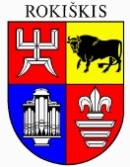 ROKIŠKIO RAJONO SAVIVALDYBĖS TARYBAS P R E N D I M ASDĖL ROKIŠKIO RAJONO SAVIVALDYBĖS ADMINISTRACIJOS DIREKTORIAUS SKYRIMO 2018 m. vasario 23 d. Nr. TS-RokiškisVadovaudamasi  Lietuvos Respublikos vietos savivaldos įstatymo 16 straipsnio 2 dalies 9 punktu, 29 straipsnio 3, Lietuvos Respublikos valstybės tarnybos įstatymo 10 straipsnio 2 dalies 6 punktu, 12 straipsniu, 13 straipsnio 1 dalimi, 23 straipsnio 1 dalimi, 25 straipsnio 1 dalies 1 punktu ir 2 dalimi, 26 straipsnio 1 dalies 1 punktu ir atsižvelgdama į Rokiškio rajono savivaldybės mero 2018 m. vasario 12 d. potvarkį Nr. MP-26 „Dėl kandidato į Rokiškio rajono savivaldybės administracijos direktoriaus pareigas teikimo“, Rokiškio rajono savivaldybės taryba  n u s p r  e n d ž i a:1. Skirti Natašą Aleksiejevą nuo 2018 m. kovo 1 d. Rokiškio rajono savivaldybės administracijos direktore savivaldybės tarybos įgaliojimų laikui.2. Tarnybos stažą Lietuvos valstybei pradėti skaičiuoti nuo paskyrimo į pareigas dienos.	Sprendimas per vieną mėnesį gali būti skundžiamas Regionų administraciniam teismui, skundą (prašymą) paduodant bet kuriuose šio teismo rūmuose, Lietuvos Respublikos administracinių bylų teisenos įstatymo nustatyta tvarka.Savivaldybės meras	        		 			                        Antanas VagonisRegina StrumskienėROKIŠKIO RAJONO SAVIVALDYBĖS TARYBOS SPRENDIMOROKIŠKIO RAJONO SAVIVALDYBĖS ADMINISTRACIJOS DIREKTORIAUS SKYRIMO AIŠKINAMASIS RAŠTAS	Parengto sprendimo projekto tikslai ir uždaviniai. Vadovaujantis Lietuvos Respublikos vietos savivaldos įstatymo nuostatomis paskirti Rokiškio rajono savivaldybės administracijos direktorių.	Šiuo metu esantis teisinis reglamentavimas. Lietuvos Respublikos vietos savivaldos įstatymas, Rokiškio rajono savivaldybės tarybos veiklos reglamentas, patvirtintas Rokiškio rajono savivaldybės tarybos 2015 m. kovo 27d. sprendimu Nr. TS-102 ‚Dėl Rokiškio rajono savivaldybės tarybos veiklos reglamento patvirtinimo“, Lietuvos Respublikos valstybės tarnybos įstatymas. 	Sprendimo projekto esmė. 	Vadovaujantis Lietuvos Respublikos vietos savivaldos įstatymo 16 straipsnio 2 dalies 9 punktu, sprendimą dėl Administracijos direktoriaus priėmimo į pareigas priima savivaldybės taryba. To paties įstatymo 29 straipsnio 3 dalyje nustatyta, kad savivaldybės administracijos direktorius į pareigas skiriamas mero teikimu, savivaldybės tarybos sprendimu savivaldybės tarybos įgaliojimų laikui politinio (asmeninio) pasitikėjimo pagrindu.	Savivaldybės administracijos direktoriaus darbo užmokestis nustatomas vadovaujantis Lietuvos respublikos valstybės tarnybos įstatymu pagal pareigybės kategoriją. Valstybės tarnautojams  už tarnybos Lietuvos valstybei stažą mokamas priedas, kurį sudaro 3 procentai pareiginės algos už kiekvienus trejus tarnybos Lietuvos valstybei metus, o už įprastą darbo krūvį viršijančią veiklą, kai yra padidėjęs darbų mastas atliekant pareigybės aprašyme nustatytas funkcijas, mokama priemoka, kuri negali viršyti 60 procentų pareiginės algos.Galimos pasekmės, priėmus siūlomą tarybos sprendimo projektą:teigiamos – bus įgyvendinti aukščiau iš vardintų teisės aktų reikalavimai.neigiamos – nėra.Kokia sprendimo nauda Rokiškio rajono gyventojams:Bus paskirtas savivaldybės administracijos direktorius, kuris vadovaus savivaldybės administracijai, koordinuos administracijos specialistų darbą, kad būtų apginti rajono gyventojų interesai.Finansavimo šaltiniai ir lėšų poreikis: sprendimo įgyvendinimui lėšos reikalingos savivaldybės administracijos direktoriaus darbo užmokesčiui.Suderinamumas su Lietuvos Respublikos galiojančiais teisės norminiais aktais.Projektas neprieštarauja galiojantiems teisės aktams.Antikorupcinis vertinimas- teisės akte nenumatoma reguliuoti visuomeninių santykių, susijusių su LR korupcijos prevencijos įstatymo 8 str. 1 d. numatytais veiksniais, todėl teisės aktas nevertintinas antikorupciniu požiūriu. Juridinio ir personalo skyriaus vedėja							Regina Strumskienė